Отчет воспитателя Дозоровой Алены Иннокентьевны о проделанной работе в период дистанционного обучения1 младшая группаДата: 29.04.2020г.  День недели: СредаВ обучении приняло участие 4 детей.По расписанию 3 занятия по 10 минут.Текущая образовательная деятельность данного дня осуществлялась по следующим образовательным областям:МузыкаРазвитие речиКонструирование «Развитие речи»Тема: Рассматривание картины «Дети кормят курицу и цыплят»Цели: Продолжать учить детей рассматривать картину (отвечать на вопросы, слушать пояснения воспитателя и сверстников, образец рассказа педагога).Родителям было предложено рассмотреть с детьми картину «Дети кормят курицу и цыплят», ответить на простейшие вопросы. Дана краткая инструкция с обьяснением к данному занятию. Отзывы родителей: Здравствуйте) так-как у нас не было возможности рассмотреть картину мы решили с дочкой с ходить во двор и там рассмотреть курочек и цыплят, за одно и покормили их. Ребенок назвал курицу, цыплят, их действия.Фотоотчет о проделанной работе родителей с детьми: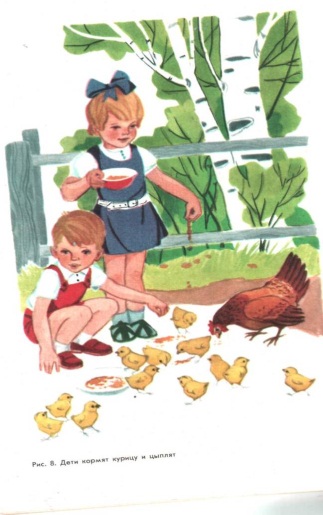 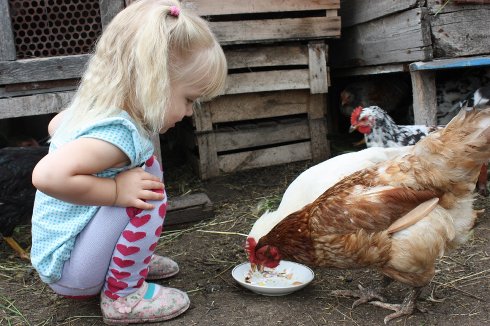 «Конструирование»Тема занятия: «Будка для собаки»Цель занятия: Учить строить из строительного материала простейшие постройки по образцу. Выделять величину предметов, соотносить разные предметы по величине; учить обыгрывать постройки.Было предложено сделать постройку «Будку для собаки», а затем обыграть постройку. Дана  краткая инструкция с объяснением по выполнению данной постройки.Отзывы родителей: Здравствуйте) данное задание ребенок выполнил с удовольствием, сделали  будку для собачки вместе, после обыграли постройку, заселив в будку щенка Шарика. Спасибо за такое интересное занятие!                            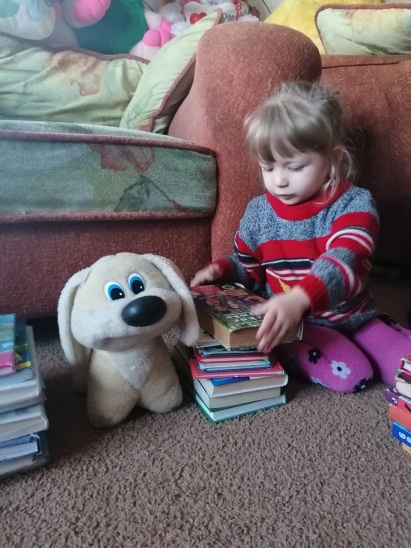 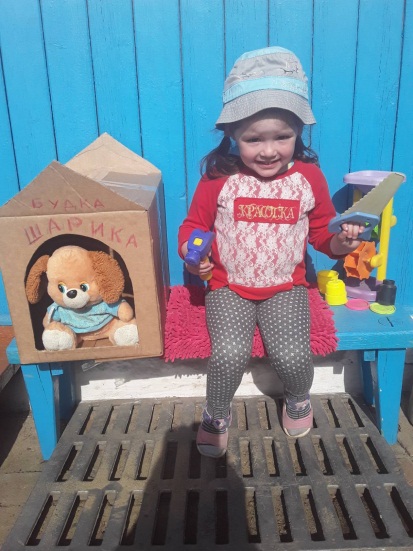 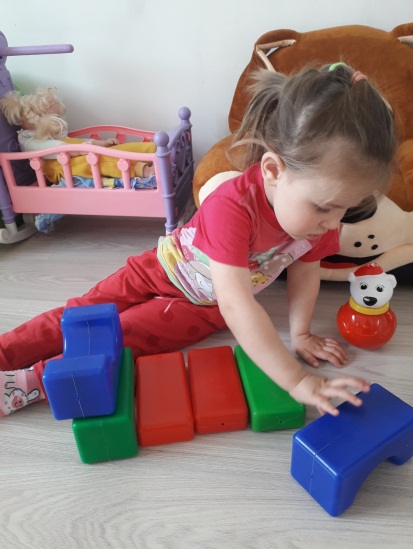 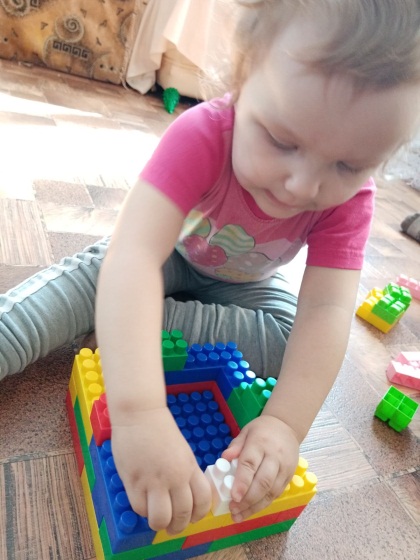 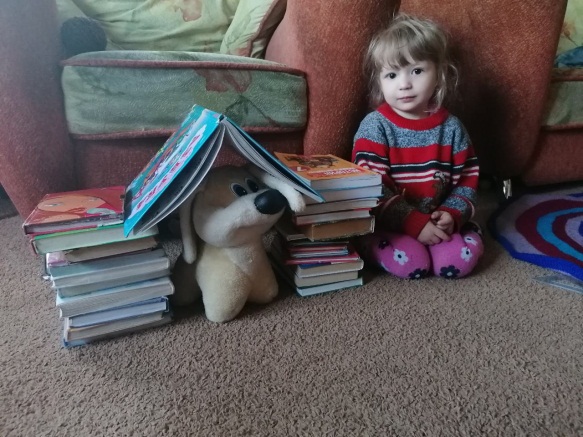 